Harmonogram odbioru odpadów z sektora II (cz. 1) od mieszkańców miejscowości: Długie, Skomętno Wielkie, Kulesze, Wysokie, Zaborowo, Mikołajki, Golubka, Golubie, Szczudły,  w okresie 1 lipca 2021 r. do 30 czerwca 2022 r. UWAGA:	Odpady należy wystawiać do godziny 7 rano w dniu odbioru.	Opłatę za gospodarowanie odpadami komunalnymi (19 zł od osoby i 18 zł przy kompostowaniu odpadów BIO), w kwocie określonej w złożonej deklaracji, należy uiścić bez wezwania, w terminie do ostatniego dnia każdego miesiąca, na indywidualny rachunek bankowy każdego właściciela nieruchomości składającego deklarację                               o wysokości opłaty.  Informację  w sprawie jej wysokości oraz numerze rachunku, na którą należy ją wnosić można uzyskać telefonicznie, pod numerem: 87  621 87 73   lub   87  621 87 71 albo osobiście, w Urzędzie Gminy Kalinowo, ul. Mazurska 11, 19-314 Kalinowo -  pokój nr 1 (parter). 	Bezpośredni kontakt z przedstawicielami firmy odbierającej odpady można uzyskać pod numerem: 
87 610 55 27 lub  506 506 677.Na terenie gminy Kalinowo obowiązuje selektywna zbiórka odpadów!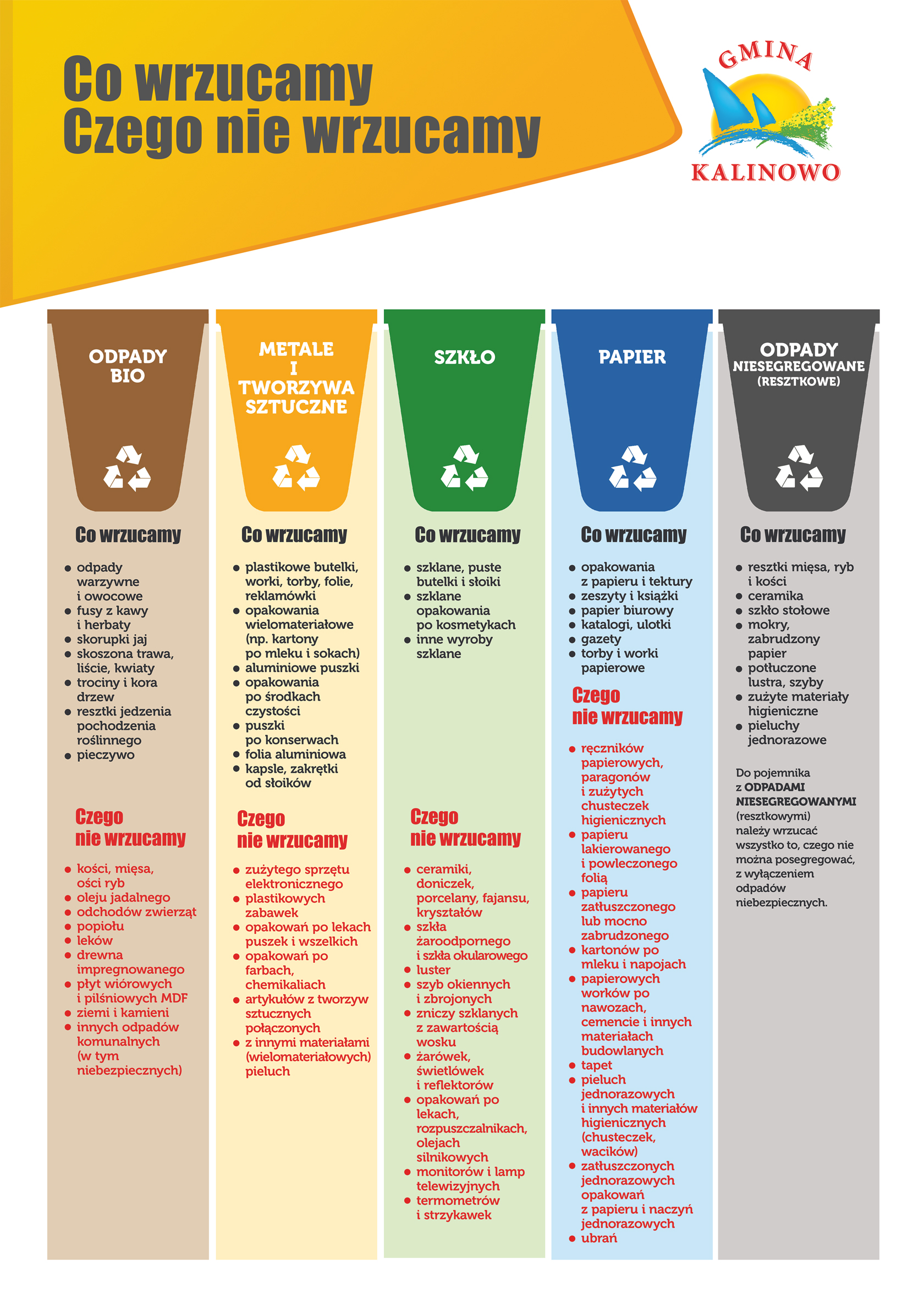 MiesiącOdpady zmieszanePapier i tekturaMetale i tw. sztuczne (plastik)SzkłoBIO odpadyPopiółGabarytyLipiec12, 2616151612, 26--Sierpień9, 23-12-9, 23--Wrzesień6, 201716176, 2016-Październik4-13-41315Listopad8181718817-Grudzień6-15-615-(2022)Styczeń3201020310-Luty7-16-716-Marzec717161771618Kwiecień4, 19-14-4, 1914-Maj2, 16, 302019202, 16, 3019-Czerwiec13, 27-17-13, 27--